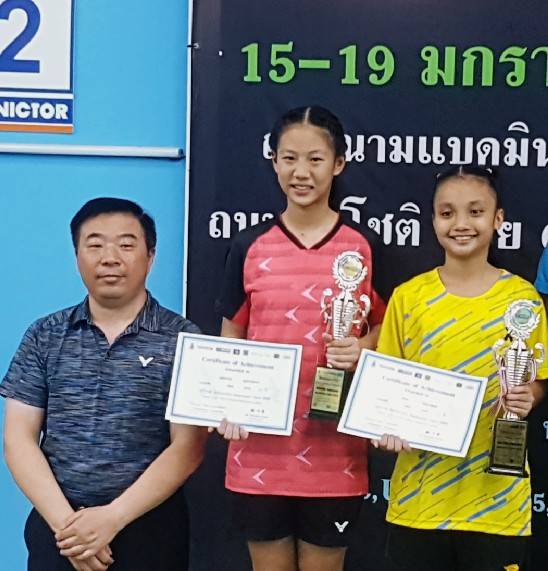 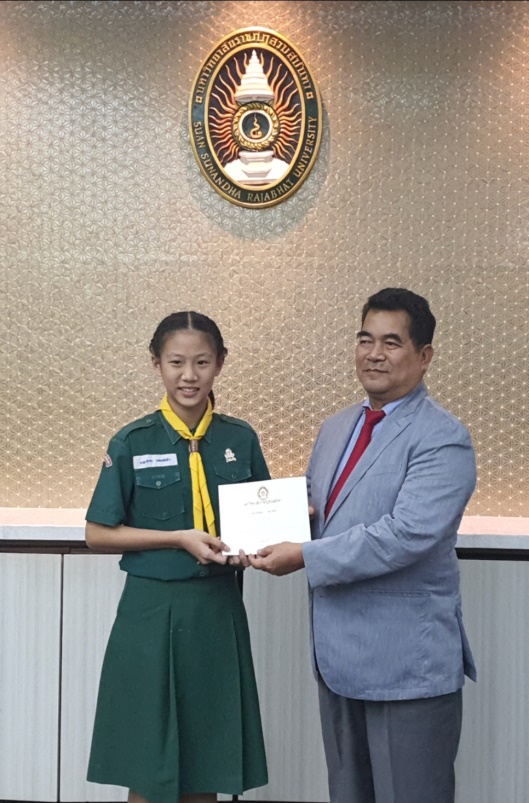 อาจารย์พิชัย   นิยมธรรมส่งเสริมนักเรียนทางด้านกีฬา ที่ชนะการแข่งขันนำผลงานเพื่อให้นักเรียนเข้ารับเกียรติบัตรเชิดชูเกียรติประจำทุกเดือนอาคาร 31 ชั้น 5 ห้องประชุมสภามหาวิทยาลัยราชภัฏสวนสุนันทา